Muster-Widerrufsformular                      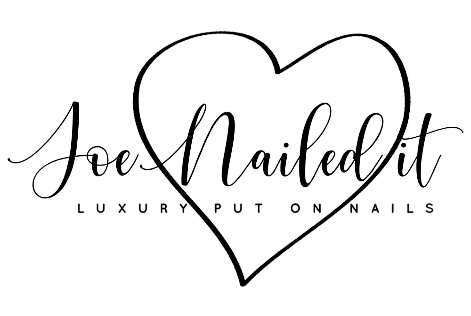 (Wenn Sie den Vertrag widerrufen wollen, dann füllen                      Sie bitte dieses Formular aus und senden Sie es zurück.)          An:JOE NAILED IT Inh. Jasmin OechsleSilcherstr. 7674074 HeilbronnHiermit widerrufe(n) ich/wir* den von mir/uns* abgeschlossenen Vertrag überden Kauf der folgenden Waren/die Erbringung der folgenden Dienstleistung*:Bestellt am/erhalten am* _____________________________________________________________Name des/der Verbraucher(s) _________________________________________________________Anschrift des/der Verbraucher(s) __________________________________________________________________________________________________________________,  _______________________Unterschrift des/der Verbraucher(s), Datum(nur bei Mitteilung auf Papier)* Unzutreffendes streichen